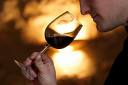 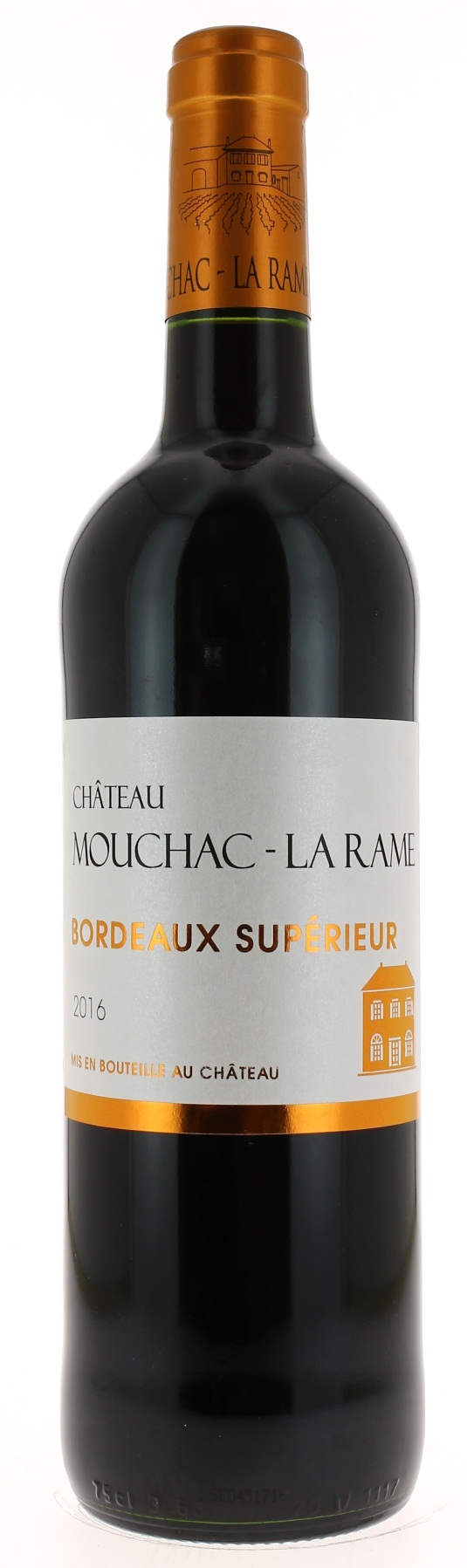       13°5  CHÂTEAUMOUCHAC LA RAME 2016AOC BORDEAUX SUPERIEUROlivier CharronVigneron récoltant.LE VIGNOBLE :Nature des sols : 	Argilo calcaireAge du vignoble : 	25 ansEncépagement : 	50% Merlot			50% Cabernet SauvignonDEGUSTATION & CONSERVATION :Commentaire de dégustation : Robe de couleur rubis aux reflets étincelants. Le nez laisse exprimer un bouquet de fruits des bois. L’attaque est puissante mais toute en rondeur. La finale est ample avec une jolie longueur.Dégustation : 		entre 16°C et 18°C.Vieillissement : 	à boire dans les 5 ans.Accords mets vins : 	viandes rouges et gibiers.PALLETISATION :Dimensions palette :		1200/800/1380 mmDimension carton :		300/235/160 mmPoids du carton :		7.00 kgBouteilles/carton :		6 bouteilles deboutCartons/couche : 		25Couches/palette : 		4Bouteilles/palette : 		600Gencod Bouteille : 		3 700 678 000 544Gencod Carton : 		3 700 678 000 551Gencod Caisses bois :		3 700 678 000 100 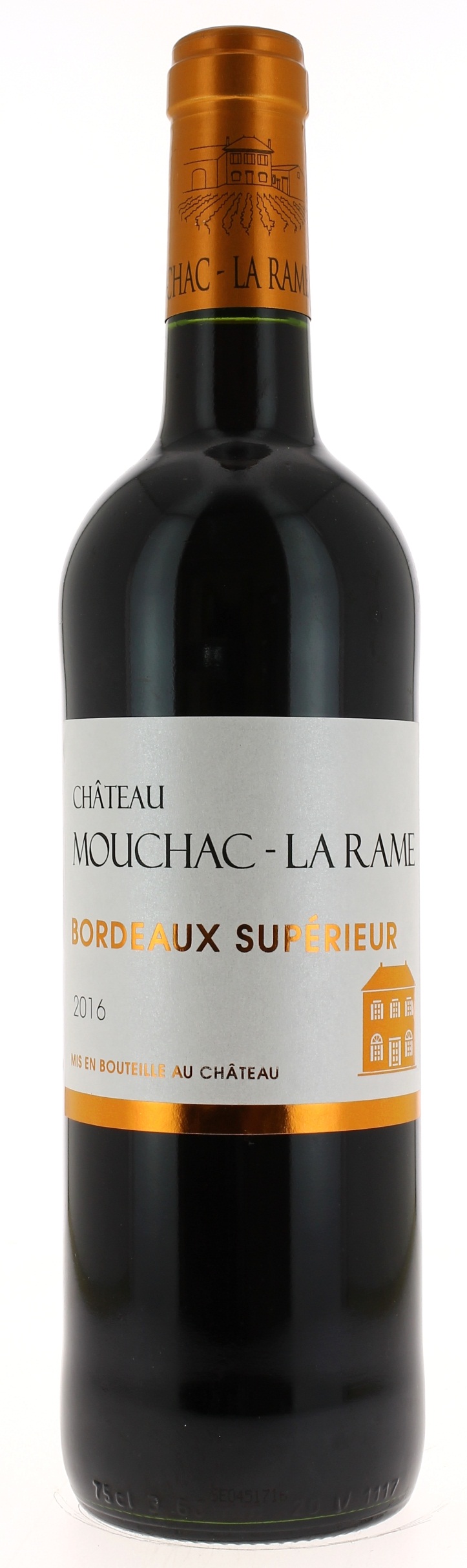 